Про затвердження плану заходів з проведення у 2017 році Всеукраїнського тижня права1. Затвердити план заходів з проведення у 2017 році Всеукраїнського тижня права, що додається.2. Міністерствам та іншим центральним органам виконавчої влади, обласним та Київській міській держадміністраціям:забезпечити виконання затвердженого цим розпорядженням плану заходів у межах коштів, передбачених у державному та місцевих бюджетах, а також за рахунок інших джерел, не заборонених законодавством;розробити до 1 жовтня 2017 року галузеві та регіональні плани заходів з участі у проведенні у 2017 році Всеукраїнського тижня права.ПЛАН 
заходів з проведення у 2017 році Всеукраїнського тижня права1. Провести у навчальних закладах Всеукраїнський урок “Права людини” з нагоди проголошення Загальної декларації прав людини.2. Організувати та провести у навчальних закладах, закладах культури, військових частинах тематичні заходи інформаційного, освітнього та виховного характеру (лекції, бесіди, зустрічі за круглим столом, правові конкурси, ігри, змагання тощо).3. Організувати виступи у засобах масової інформації з питань реалізації і захисту прав людини, у тому числі учасників антитерористичної операції, членів їх сімей, внутрішньо переміщених осіб та постраждалих внаслідок зазначеної операції.4. Провести з працівниками підприємств, установ та організацій навчання, лекції, бесіди з питань реалізації і захисту прав людини з метою підвищення загального рівня правової культури та набуття громадянами необхідного рівня правових знань.5. Провести в установах виконання покарань лекції, бесіди з питань реалізації і захисту прав людини.6. Забезпечити організацію через мережу громадських приймалень та юридичних клінік надання населенню безоплатної первинної правової допомоги з питань реалізації і захисту прав людини.7. Організувати проведення книжкових виставок, презентацій видань про права людини та іншої літератури правового змісту, ознайомлення з матеріалами, представленими на них; оформлення у військових частинах, навчальних закладах, закладах культури, інших установах та організаціях тематичних стендів.8. Провести науково-практичні конференції, семінари, зустрічі за круглим столом, дискусії, майстер-класи провідних юристів, присвячені проблематиці прав людини, захисту прав учасників антитерористичної операції, членів їх сімей та внутрішньо переміщених осіб, за участю представників органів виконавчої влади, органів місцевого самоврядування, громадських організацій, політичних партій, народних депутатів України, діячів науки і культури.9. Організувати проведення виставки-форуму та благодійного заходу “Правники - суспільству”.10. Провести Міжнародний правничий конкурс імені В.М. Корецького.11. Організувати показ художніх та документальних фільмів про права людини та правозахисну діяльність в Україні.12. Організувати розміщення на офіційних веб-сайтах інформаційних банерів та їх наповнення матеріалами, що стосуються проведення Всеукраїнського тижня права.13. Сприяти широкому висвітленню в засобах масової інформації заходів з проведення Всеукраїнського тижня права.Публікації документаУрядовий кур'єр від 01.09.2017 — № 162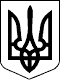 КАБІНЕТ МІНІСТРІВ УКРАЇНИ 
РОЗПОРЯДЖЕННЯвід 23 серпня 2017 р. № 579-р 
КиївПрем'єр-міністр УкраїниВ.ГРОЙСМАНІнд. 29ЗАТВЕРДЖЕНО 
розпорядженням Кабінету Міністрів України 
від 23 серпня 2017 р. № 579-рМОН, Мін’юст, МВС, обласні та Київська міська держадміністрації.8 грудня.МОН, Мін’юст, МВС, Мінкультури, Міноборони, обласні та Київська міська держадміністрації за участю Координаційного центру з надання правової допомоги, центрів з надання безоплатної вторинної правової допомоги.4-10 грудня.Міністерства, інші центральні органи виконавчої влади, обласні та Київська міська держадміністрації за участю Координаційного центру з надання правової допомоги, центрів з надання безоплатної вторинної правової допомоги, заінтересованих громадських та міжнародних організацій.Листопад - грудень.Міністерства, інші центральні органи виконавчої влади, обласні та Київська міська держадміністрації за участю заінтересованих громадських та міжнародних організацій.4-8 грудня.Мін’юст за участю Координаційного центру з надання правової допомоги та центрів з надання безоплатної вторинної правової допомоги.4-8 грудня.Міністерства, інші центральні органи виконавчої влади, обласні та Київська міська держадміністрації за участю заінтересованих професійних об’єднань правників, громадських та міжнародних організацій.4-8 грудня.Мінкультури, Мін’юст, МОН, МВС, Держкомтелерадіо, Міноборони, обласні та Київська міська держадміністрації за участю заінтересованих громадських та міжнародних організацій.4-10 грудня.Мін’юст, МОН, обласні та Київська міська держадміністрації за участю Координаційного центру з надання правової допомоги, центрів з надання безоплатної вторинної правової допомоги, Національної академії правових наук, Інституту держави і права імені В.М. Корецького Національної академії наук, заінтересованих громадських та міжнародних організацій.4-10 грудня.Мін’юст за участю Координаційної ради молодих юристів України при Мін’юсті, заінтересованих громадських та міжнародних організацій.6-8 грудня.Мін’юст за участю Координаційної  ради молодих юристів України при Мін’юсті, Інституту держави і права імені В.М. Корецького Національної академії наук, заінтересованих громадських та міжнародних організацій.5-7 грудня.Держкіно, Мінкультури, Держкомтелерадіо за участю заінтересованих  громадських та міжнародних організацій.4-8 грудня.Міністерства, інші центральні органи виконавчої влади, обласні та Київська міська держадміністрації  за участю Координаційного центру з надання правової допомоги.4-10 грудня.ПАТ “Національна суспільна телерадіокомпанія України” (за згодою), обласні та Київська міська держадміністрації.8-13 грудня.